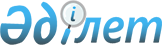 Об утверждении Правил проведения раздельных сходов местного сообщества и количественного состава представителей жителей сел для участия в сходе местного сообщества Диевского сельского округа Аулиекольского района Костанайской области
					
			Утративший силу
			
			
		
					Решение маслихата Аулиекольского района Костанайской области от 19 марта 2014 года № 142. Зарегистрировано Департаментом юстиции Костанайской области 29 апреля 2014 года № 4656. Утратило силу решением маслихата Аулиекольского района Костанайской области от 26 января 2021 года № 8
      Сноска. Утратило силу решением маслихата Аулиекольского района Костанайской области от 26.01.2021 № 8 (вводится в действие по истечении десяти календарных дней после дня его первого официального опубликования).
      В соответствии с пунктом 6 статьи 39-3 Закона Республики Казахстан от 23 января 2001 года "О местном государственном управлении и самоуправлении в Республике Казахстан" и постановлением Правительства Республики Казахстан от 18 октября 2013 года № 1106 "Об утверждении Типовых правил проведения раздельных сходов местного сообщества" Аулиекольский районный маслихат РЕШИЛ:
      1. Утвердить прилагаемые Правила проведения раздельных сходов местного сообщества Диевского сельского округа Аулиекольского района Костанайской области.
      2. Утвердить количественный состав представителей жителей сел для участия в сходе местного сообщества Диевского сельского округа Аулиекольского района Костанайской области согласно приложению к настоящему решению.
      3. Настоящее решение вводится в действие по истечении десяти календарных дней после дня его первого официального опубликования. Правила
проведения раздельных сходов местного
сообщества Диевского сельского округа Аулиекольского
района Костанайской области
      1. Общие положения
      1. Настоящие Правила проведения раздельных сходов местного сообщества Диевского сельского округа Аулиекольского района разработаны в соответствии с пунктом 6 статьи 39-3 Закона Республики Казахстан от 23 января 2001 года "О местном государственном управлении и самоуправлении в Республике Казахстан", а также Типовыми правилами проведения раздельных сходов местного сообщества, утвержденными постановлением Правительства Республики Казахстан 18 октября 2013 года № 1106, и устанавливают порядок проведения раздельных сходов местного сообщества жителей сел Диевского сельского округа Аулиекольского района.
      2. Раздельный сход местного сообщества жителей сел (далее - раздельный сход) на территории Диевского сельского округа созывается и проводится с целью избрания представителей жителей села, улицы, многоквартирного жилого дома для участия в сходе местного сообщества.
      2. Порядок проведения раздельных сходов
      3. Раздельный сход созывается акимом Диевского сельского округа.
      Проведение раздельных сходов допускается при наличии положительного решения акима Аулиекольского района на проведение схода местного сообщества.
      4. О времени, месте созыва раздельных сходов и обсуждаемых вопросах население местного сообщества оповещается не позднее чем за десять календарных дней до дня его проведения через средства массовой информации или иными способами.
      5. Проведение раздельного схода в пределах сел Диевского сельского округа организуется акимом Диевского сельского округа.
      6. Перед открытием раздельного схода проводится регистрация присутствующих жителей сел Диевского сельского округа, имеющих право в нем участвовать.
      7. Раздельный сход открывается акимом Диевского сельского округа или уполномоченным им лицом.
      Председателем раздельного схода являются аким Диевского сельского округа или уполномоченное им лицо.
      Для оформления протокола раздельного схода открытым голосованием избирается секретарь.
      8. Кандидатуры представителей жителей села, улицы, многоквартирного жилого дома Диевского сельского округа для участия в сходе местного сообщества выдвигаются участниками раздельного схода в соответствии с количественным составом, утвержденным Аулиекольским районным маслихатом.
      9. Голосование проводится открытым способом, персонально по каждой кандидатуре. Избранными считаются кандидаты, набравшие наибольшие голоса участников раздельного схода.
      10. На раздельном сходе ведется протокол, который подписывается председателем и секретарем и передается в аппарат акима Диевского сельского округа. Количественный состав
представителей жителей сел для участия в сходе местного
сообщества Диевского сельского округа Аулиекольского
района Костанайской области
					© 2012. РГП на ПХВ «Институт законодательства и правовой информации Республики Казахстан» Министерства юстиции Республики Казахстан
				
Председатель
девятой сессии
А. Кенесбаева
Секретарь
районного маслихата
А. Бондаренко
СОГЛАСОВАНО:
Аким Диевского сельского
округа Аулиекольского района
_____________ Жумагалиев Б.К.Утверждены
решением маслихата
от 19 марта 2014 года № 142Приложение
к решению маслихата
от 19 марта 2014 года № 142
Наименование населенного пункта
Количество представителей жителей сел Диевского сельского округа Аулиекольского района Костанайской области (человек)
Для жителей села Диевка Диевского сельского округа Аулиекольского района Костанайской области
15
Для жителей села Ушкарасу Диевского сельского округа Аулиекольского района Костанайской области
5
Для жителей села Косколь Диевского сельского округа Аулиекольского района Костанайской области
3